Activité 1 :Retrouvez tous les mots et expressions qui se trouvent dans le cœur en complétant la liste si dessous.Trouvez le mot clé auquel tous ces termes et expressions se réfèrent. 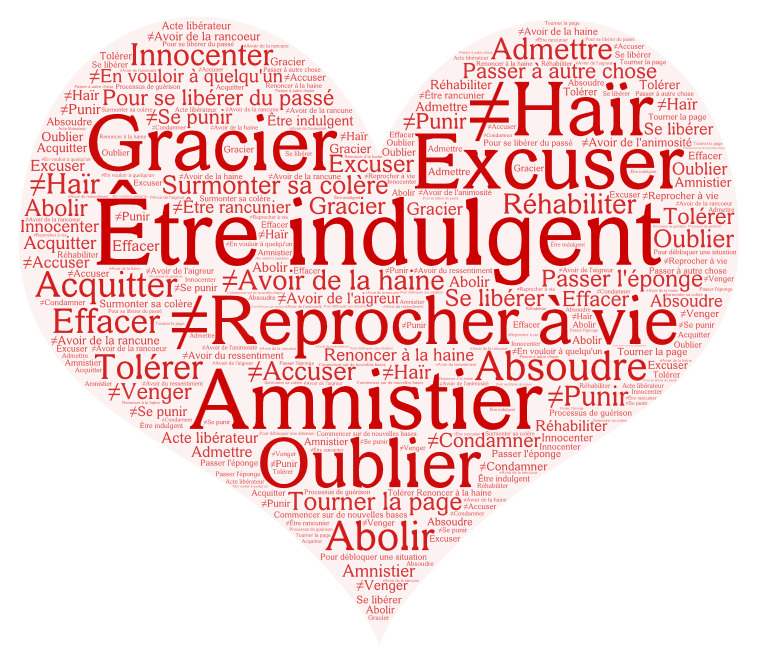 A_ _ _ _ _ _ e 	A_ _ _ _ _ _ _ r 	E_ _ _ _ _ r 	T_ _ _ _ _ _   _ _   _ _ _ eP_ _ _ _ _  _’  _ _ _ _ _ e	P_ _ _ _ _    _   _ _ _ _ _   _ _ _ _ _ eG_ _ _ _ _ r 	A_ _ _ _ _ _ _ r 	ê_ _ _   _ _ _ _ _ _ _ _ t 	O_ _ _ _ _ r I_ _ _ _ _ _ _ _ r 	A_ _ _ _ r 	ê_ _ _   _ _ _ _ _ _ _ _ t 	T_ _ _ _ _ r 	R_ _ _ _ _ _ _ _ r 	A_ _ _ _ _ _ e 	E_ _ _ _ _ r ≠A_ _ _ _ _ r≠C_ _ _ _ _ _ _ r≠H_ _ rR_ _ _ _ _ _ r   _   _ _   h_ _ _ e≠P_ _ _ r≠S_   p_ _ _ _ ≠V_ _ _ _ r≠avoir de l'a_ _ _ _ _ r≠avoir de l'a_ _ _ _ _ _ _ é ≠avoir de la h_ _ _ e≠avoir de la r_ _ _ œ_ r≠avoir de la r_ _ _ _ _ e≠être r_ _ _ _ _ _ _ r≠avoir du r_ _ _ _ _ _ _ _ _ _ t P_ _ _   d_ _ _ _ _ _ _ r une situation≠en v_ _ _ _ _ _  à quelqu'unPour se l_ _ _ _ _ _  du passéSe l_ _ _ _ _ _ rActe l_ _ _ _ _ _ _ _ rCommencer sur de nouvelles b_ _ _ sSurmonter sa c_ _ _ _ _≠r_ _ _ _ _ _ _ _  à vieProcessus de g_ _ _ _ _ _ nMOT CLÉ :  _ _ _ _ _ _ _ _ _  La Vengeance du pardon, Eric-Emmanuel SCHMITTFICHE APPRENANTNiveau A2/B1